1. Модуль быстрого создания нескольких документов реализацииОписание проблемы:Сложность в том, что заявки принимаются каждый день по телефону, за 2 часа 60 точек, то есть максимум 2 минуты на точку. В такой ситуации, выбирать наименования из справочника номенклатуры достаточно длительный процесс, и хотелось бы его ускорить. Например позиции будут заполнены сразу и оператору необходимо будет только проставить количество напротив соответствующей позиции. Те что оператор не заполнил = 0.Вариант решения 1 Загружать в 1с документ  XLS.При этом поля таблицы документа xls используются для заполнения документа «реализация товаров и услуг». Каждая новая строка (контрагент) в документе xls  – это новый документ реализации.Пример загружаемого документа представлен в файле торговые результаты 1.docОсновные моменты:1.  Если существуют дополнительные поля, которые необходимо заполнить, необходимо до обсудить, как это сделать.2. Важно продумать, как вводить новых поставщиков, то есть по какому полю будут сопоставляться контрагенты их xls файла и справочника контрагентов.3. Если контр агент в поле документа xls заполнен, но его нет в справочнике, выводить сообщение, данного контрагента нет в справочнике, необходимо завести контрагента.4. Ввести некое поле проверки загружался ли данный документ xls с такими данными в программу, чтобы исключить повторную загрузку файла с одинаковыми данными.Второй вариант решения вопроса:создать некий дополнительный документ. (промежуточный).В нем выбирается контрагент, а наименование ТМЦ заполнены сразу (практически как в эксле). В такой ситуации наименования ТМЦ можно разместить по вертикали) Данный документ можно назвать «заявка». Необходимо обеспечить максимально быстрый процесс передвижения между позициями в документе. На основе данного документа заполняется документ реализации.2. Изменение формы расходная накладнаяИз документа реализации должна печататься расходная накладная с измененным количеством и наименование полей. Текущий вид Расходной накладной см файл 568.Вид созданного документа, внешняя печатная форма с возможностью печати группы документов (по одной дате, или по группе номеров)Убрать/добавить поле:1. Добавить поле адрес доставки в шапку документа под строкой покупатель2. Проверить и в случае необходимости добавить в поля покупатель и поставщик данные ИНН, КПП и адреса, как в накладных ТОРГ-12 3.Убрать колонку ГТД и страна происхождения4. Убрать колонку «Мест»Файл 568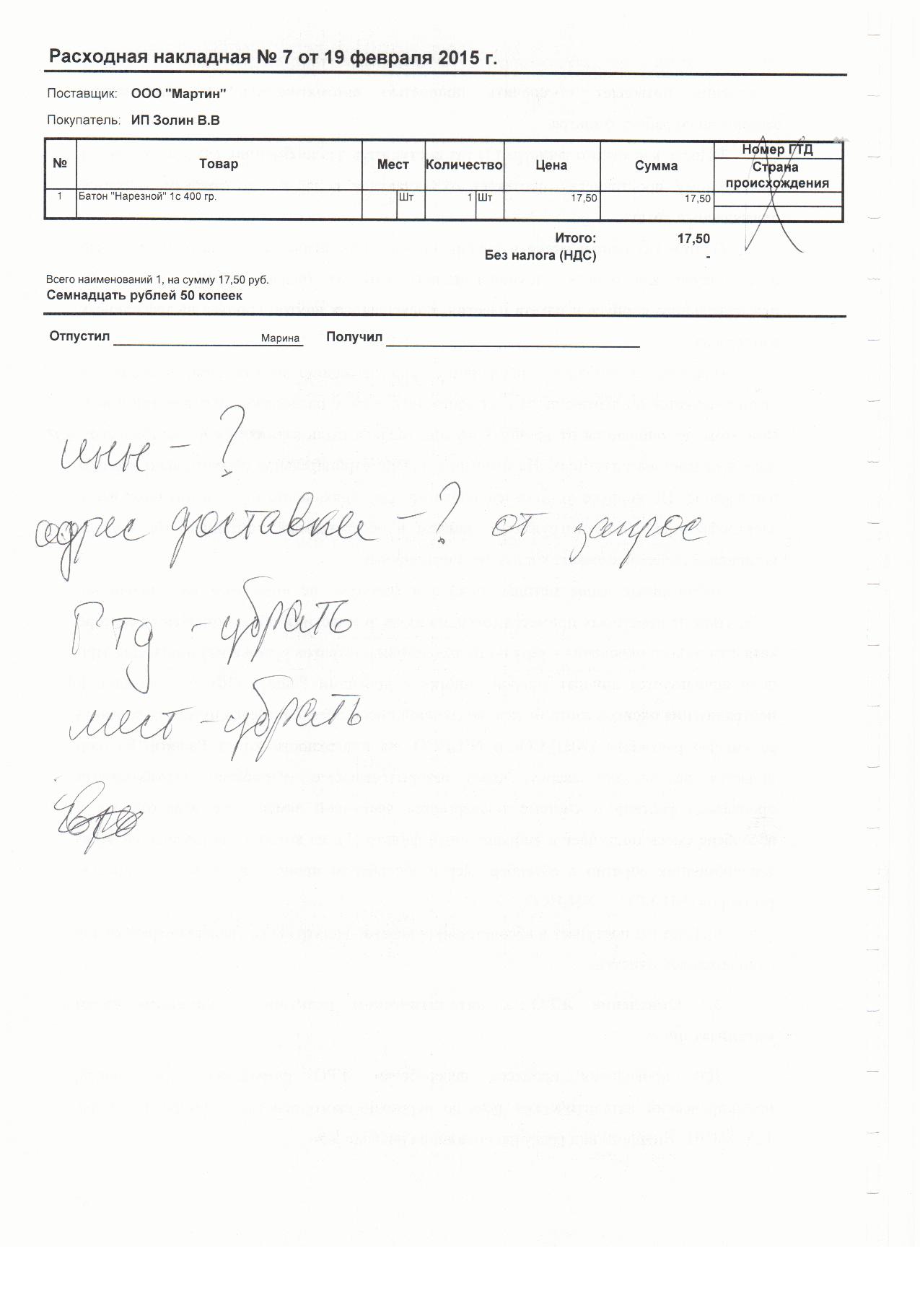 Колонка документы  xlsПоле документаПримечаниеЗакладка Продукция по заявке (3)Закладка Продукция по заявке (3)Закладка Продукция по заявке (3)магазинКонтрагент, адрес доставкиНеобходимо реализовать систему, при которой будет у одного контрагента есть несколько адресов доставки, несколько магазинов.Возможно добавить поле адрес доставки.?Договорпока нет понимания как заполнять данное поле, но на данный момент у каждого контрагента только 1 договор.наименование позиций товара, например Крестьянский 0,55Наименование позиции номенклатуры